学校でのアレルギー対応をより適切に安全に行うためには、緊急時に教職員が組織的に対応できるよう、全教職員がアレルギー疾患やアナフィラキシーの正しい知識を持ち、緊急時に備えて、校内全体で定期的な研修と訓練を継続して行う必要があります。１　校内研修の内容　○　校内研修・訓練の意義　○　食物アレルギーの基本的な知識の理解・食物アレルギーについて（定義・頻度・原因・症状・治療　等）　　・アナフィラキシーショックについて（定義・頻度・原因・症状・治療　等）　○　在籍児童生徒の状況（対応が必要な児童生徒の確認）　　・必要品の保管場所の確認（学校生活管理指導表・エピペン・内服薬・AED　等）　○　校内及び関係機関との連携体制の構築　　・幼稚園、保育所、小学校、中学校等、異なる学校段階での連携の在り方　　・該当する児童生徒の情報共有　　・学校生活管理指導表や食物アレルギーを有する児童生徒に対する「取組プラン」について　○　日常生活での配慮事項　　・給食での対応　　・給食以外での対応　　・該当する児童生徒以外の児童生徒に対する説明及び協力の在り方　○　緊急時の対応　　・発症時の症状と対応の仕方（教職員の役割分担）　　・緊急対応訓練（シミュレーション研修、消防機関や医療機関との連携）　　・事故及びヒヤリ・ハット事例への対応　　・「エピペン」の保持者と保管場所の確認　　・「エピペン」の使い方（エピペントレーナーを使用しての実技研修）　　・発症後の児童生徒の心のケアの方策２　校内研修の時期　○　年度始め（学校給食を実施している場合は給食開始まで）に、必ず全教職員の共通理解を図る。　○　校外行事や宿泊を伴う行事の前など必要に応じて実施する。　等３　校内研修の企画・実施例○　職員会議などで実施①（研修時間約10分）○　職員会議などで実施②（研修時間約15分）　○　校内研修会（研修時間約45分）【参考資料・動画等】１「学校のアレルギー疾患に対する取り組みガイドライン《令和元年度改訂》」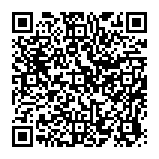 （令和２年３月 日本学校保健会）　https://www.gakkohoken.jp/book/ebook/ebook_R010060/R010060.pdf２「学校における食物アレルギー対応の進め方」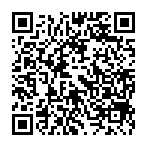 （平成26年11月　北海道教育委員会）https://www.dokyoi.pref.hokkaido.lg.jp/hk/ktk/96220.html３「アクションカードを使った研修」（日本学校保健会）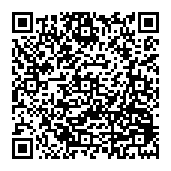 https://www.gakkohoken.jp/book/ebook/ebook_R010060/action_card/ac-partAll.pdf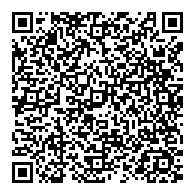 ４「緊急時の対応」（文部科学省・日本学校保健会）https://www.mext.go.jp/component/a_menu/education/detail/__icsFiles/afieldfile/2015/03/16/1355829_04.pdf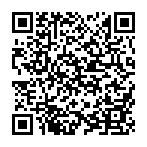 ５「アレルギー疾患対応資料（DVD）映像資料及び研修資料」（文部科学省WEBページ）https://www.mext.go.jp/a_menu/kenko/hoken/1355828.htm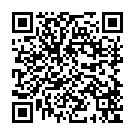 ６「アナフィラキシー補助治療剤-アドレナリン自己注射薬エピペン　EPIPEN 教職員・保育士・救急救命士のためのページ」（VIATRIS）https://www.epipen.jp/teacher/index.html７「調布市：富士見台小学校児童死亡事故の検証結果報告書」　　　　　　　　　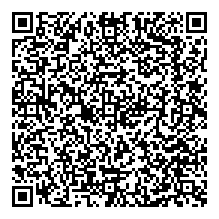 https://www.dokyoi.pref.hokkaido.lg.jp/fs/7/6/2/8/4/0/1/_/%E3%82%A2%E3%83%AC%E3%83%AB%E3%82%AE%E3%83%BC(%E8%AA%BF%E5%B8%83%E5%B8%82%E4%BA%8B%E6%95%85).pdf目的・内容参考ページ必要物品計画・準備（目的）アレルギー対応児童生徒に関する情報交換及び対応を確認する。（準備）・対応が必要な児童生徒の一覧表・学校生活管理指導表（アレルギー疾患用）・取組プラン　　　　　　　　　　　　　　　　　　　　　など国p12・13道ｐ39・40実施（説明）・対応が必要な児童生徒についての情報共有・個々の「取組プラン」の内容を周知・緊急時の対応について確認・緊急時に必要品等の保管場所の確認（質疑応答）一覧表取組プラン評価（評価）・対応が必要な児童生徒の「取組プラン」の内容が理解できたか。・緊急時の対応について理解できたか。目的・内容参考ページ必要物品計画・準備（目的）緊急時には、全教職員が対応できるよう訓練する。（準備）・アクションカード【参考資料・動画等３】・エピペントレーナー【参考資料・動画等６】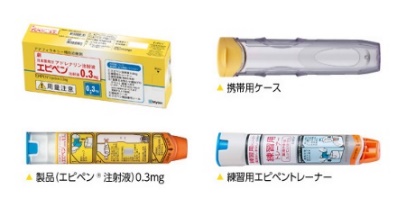 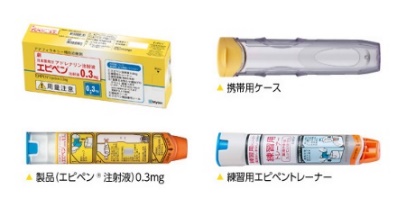 ・症状チェックシート・「緊急時の対応 学校におけるアレルギー疾患対応資料」（文部科学省）【参考資料・動画等５】国ｐ20-23道ｐ29実施（説明）緊急性の判断について（実技訓練）・教職員の役割分担・症状チェックシートの読み合わせ・エピペン使用、救急要請のタイミング確認・エピペンの使い方道p28道p29評価（評価）・緊急性の判断と対応について理解できたか・エピペンを正しく使用できたか。内　　容参　考ページ必要物品計画・準備（目的）１　発症時の対応の手順を知る。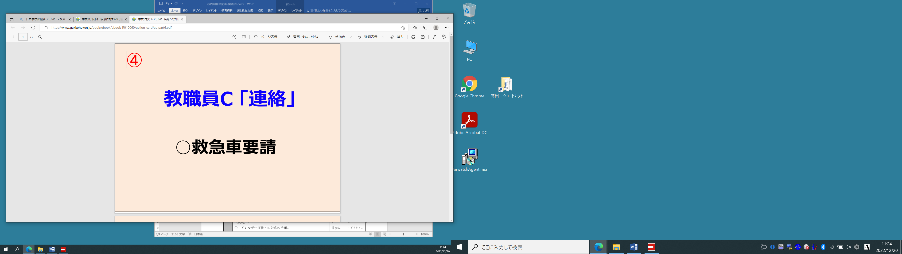 ２　場に応じた役割分担を行う。３　エピペンを使用することができる。４　AED（自動体外式除細動器）が正しく使用できる。（準備）・アクションカード【参考資料・動画等３】・エピペントレーナー【参考資料・動画等６】・症状チェックシート・「学校におけるアレルギー疾患対応資料（ミニドラマ）」（文部科学省）【参考資料・動画等５】・研修後アンケート調査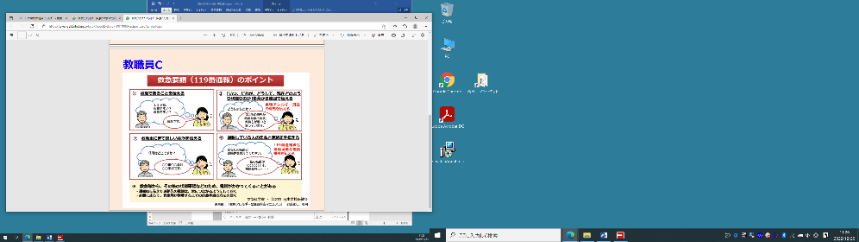 道ｐ32実施（説明）○　アレルギー対応の必要性　・調布市富士見台小学校事故の検証結果報告書【参考資料・動画等７】○　アレルギー症状への対応の手順　１　発見者が行うこと（留意事項と役割分担）　２　緊急性の判断と対応（緊急性が高い症状と対応）　３　緊急性が高いアレルギー症状への対応　　・エピペンの使い方　　・救急車要請　４　心肺蘇生とAEDの手順（シミュレーション）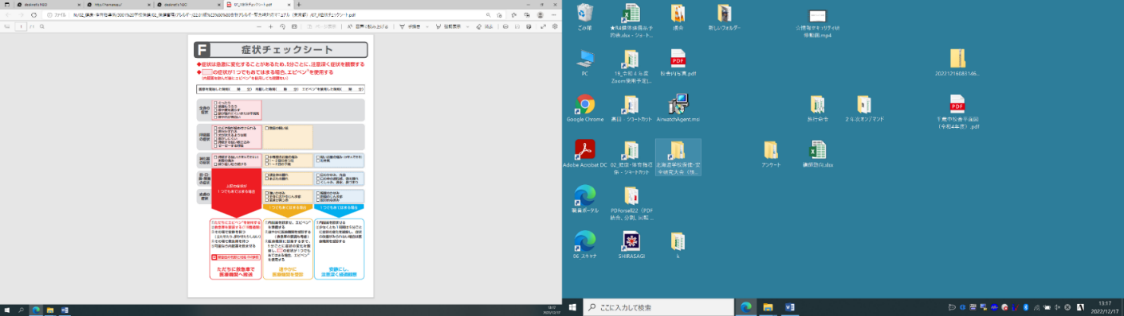 　１　教室で発症した場合　２　校外活動中に発症した場合　　・居合わせた教職員による役割分担　　・緊急性の判断と対応道p26道p27道p28国ｐ22・23道p29・32道p30道p31・アクションカード・症状チェックシート・エピペントレーナー評価（評価）１　発症時の対応の手順を知ることができたか。２　場に応じた役割分担を行うことができたか。３　エピペンを正しく使用することができたか。４　AED（自動体外式除細動器）を正しく使用できたか。・アンケート